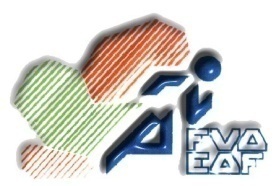 AREA DIRECCIÓN TÉCNICAAREA DIRECCIÓN TÉCNICACIRCULAR Nº: 16/2015A las Federaciones TerritorialesA las atletas convocadasA sus entrenadoresCONCENTRACIÓN SECTOR DE VALLASLa Federación Vasca de Atletismo a propuesta del Director Técnico D. Víctor Clemente Aguinaga y previo a los informes presentados por los responsables del sector de vallas Gorca Zuazo organizará la siguiente concentración con atletas del sector:CONFIRMACIONES: Desde el día de publicación de la circular hasta el día 16 de marzo, de no estar confirmados para esta fecha se procederá a llamar a otros atletas.LUGAR: 	Benicasim (Castellón) Hotel Intur Orange Av/ Gimeno Tomás Nº-9FECHAS:               	Comienzo: 06 de Abril Lunes            	Final: 10 de Abril ViernesDESPLAZAMIENTO:	 El desplazamiento se realizará en autobús:Salida: 	06:30 Pista de atletismo Artunduaga	07:45  Pio XII Plaza, Donostia, Gipuzkoa	08:50 Área de Servicio Zuasti (Irurtzun) ESTANCIA:  	Hotel INTUR ORANGE Av. / Gimeno Tomás Nº-9 Telf. 964394400CONDICIONES DE ASISTENCIA PARA LOS ATLETASNo acudir lesionado o con alguna otra limitación que impida cumplir con los entrenamientos planteados.Respetar la dinámica de trabajo planteada (se adjunta).Abonar un tercio del costo de la asistencia (40 €)  ES74 3035 0083 26 0830093764 la trasferencia se hará haciendo constar nombre y apellidos de la persona seleccionada y esta transferencia servirá como reserva de la plaza para la concentración. ASISTENTES:Responsable de la Concentración: Gorka ZuazoAtletas invitados: Teresa Errandonea 		Super amara		Iban Maiza 			Real SociedadNora Orduña 			At San SebastianMaria Mujika 			At San SebastianEskolunbe Puente 		Playas de CastellónLarraitz Bergara 			At San SebastianAmaia Segurola 			At San SebastianMikel Martínez			Real SociedadLander Gil			TolosaIñaki Encinillas			ScorpioJuanjo Garrantxo			TxingudiYaiza Perez 			ScorpioEneritz Busto			Lasarte OriaZuzendaritza TeknikoaZUZENDARITZA TEKNIKOAREN ARLOAZIRKULAR ZENB.: 16/2015Lurralde FederazioentzatAtleta partaideentzatBere entrenatzaileentzatJAUZI ETA PROBA KONBINATUAK SEKTOREAREN KONTZENTRAZIOAEuskadiko Atletismo Federazioak, Victor Clemente Aguinaga Zuzendari Teknikariaren proposamenari jarraiki eta Gorka zuazojauzi sektoreko arduradunak aurkeztu txostenen aldez aurretik antolatuko du ondorengo kontzentrazioa sektoreko atletekin:EGIAZTAPENAK: Zirkularra argitaratzen den egunetik martxoaren 16ra arte, data horretarako egiaztatu ez badira beste atleta batzuei deituko zaie.TOKIA: Benicasim (Castelló) Intur Orange Hotela Gimeno Tomas Etorbidea, 9DATAK:               	Hasiera: apirilak 06, astelehena            	Amaiera: apirilak 10, ostiralaLEKUALDATZEA:Autobusez egingo da bidaia               Irteera: 	06:30 Pista de atletismo Artunduaga		07:45  Pio XII Plaza, Donostia, Gipuzkoa		08:50 Area de Servicio Zuasti (Irurtzun) EGONALDIA:  	INTUR ORANGE Hotela, Gimeno Tomas Etorbidea, 9 Telf. 964394400ATLETEN PARTAIDETZARAKO BALDINTZAKLesionatuta edota dagozkion entrenamenduak betetzea eragotziko duen bestelako arazoagatik mugatuta ez bertaratzea.Planteatu lanaren dinamika errespetatzea (atxikita).Bertaratze kostuaren herena abonatzea (40 €)  ES74 3035 0083 26 0830093764 Izen Abizenak jarri beharko dituzue eta transferentziak izen ematea baieztatzeko balio izango duBERTARATUAK:         Kontzentrazioaren arduraduna: Gorka ZuazoAtleta gonbidatuak: Teresa Errandonea 		Super amara		Iban Maiza 			Real SociedadNora Orduña 			At San SebastianMaria Mujika 			At San SebastianEskolunbe Puente 		Playas de CastellónLarraitz Bergara 			At San SebastianAmaia Segurola 			At San SebastianMikel Martínez			Real SociedadLander Gil			TolosaIñaki Encinillas			ScorpioJuanjo Garrantxo			TxingudiYaiza Perez 			ScorpioEneritz Busto			Lasarte OriaZuzendaritza Teknikoa